KYRGYZ REPUBLICMINISTRY OF EDUCATION AND SCIENCE  	ADB PIU Skills for Inclusive Growth SectorDevelopment Program (grants 0552 KGZ and 0553 KGZ)«24» ноября 2023 г.      Запрос на ценовое предложение (ЗЦП) – Шоппинг на предоставление кейтеринговых услуг и организация проживания участников с соблюдением санитарных норм семинара с 04 по 06 декабря 2023г. г.БишкекУважаемые господа,1. Отдел реализации проекта АБР ««Программа развития сектора: Навыки для инклюзивного роста» настоящим приглашает вас представить ценовое предложение для поставки следующих услуг:Предоставление кейтеринговых услуг и организация проживания участников с соблюдением санитарных норм семинара с 04 по 06 декабря 2023г. г.Бишкек(Обучение экспертов для Чемпионата профессий правилам проведения  World skills Kyrgyzstan)Однако, если вы были связаны с организацией, которая готовила дизайн, технические спецификации по данному Контракту, Вы будете дисквалифицированы. Чтобы помочь Вам в подготовке Вашего ценового предложения, мы прилагаем необходимые технические спецификации и необходимое количество.2. Вы должны представить цены для всех товаров по данному предложению на один лот или на два, или более лота. Ваше ценовое предложение будет оцениваться вместе по всем позициям по каждому лоту, и контракт будет присужден фирме, предложившей общую низкую оцененную стоимость по указанным позициям по каждому лоту. 3. Вы должны представить Ценовое предложения по электронной почте:receptiong50024@gmail.com, procurement50024@gmail.com4. Ваше ценовое предложение, подготовленное на русском языке, должно сопровождаться соответствующей технической документацией и каталогами, и другим печатным материалами или другой уместной информацией (на кыргызском или русском языках)Минимальные квалификационные требования для Поставщиков: - Выполнение минимум 1-го аналогичного контракта за последние 2 года. - Наличие разрешительных документов (Устав, свидетельство, патент)5. Окончательный срок подачи Ваших ценовых предложений Покупателю, указанному в пункте 3 адресу определен как: до 14:00 часов 30 ноября 2023 года.6. Вы должны представить только одно ценовое предложение для вышеуказанных позиций. Ваше предложение должно быть напечатано или написано несмываемыми чернилами и соответствующе подписано Вами или Вашим уполномоченным представителем. Не подписанные Формы ценового предложения не будут рассматриваться. 7. Ваше Ценовое предложение должно быть представлено согласно следующим инструкциям и в соответствии с приложенной Формой Контракта. Приложенные условия поставки являются неотъемлемой частью контракта. ЦЕНЫ: Цены должны быть указаны для оказания услуг в г.Бишкек. Дополнительно в услуги входит следующее: номера для проживания, исправные проекторы, стулья для участников, микрофоны, транспортные расходы по доставке продукции на места, обслуживание кофе брейков и обедов, уборка помещения где проходили кофе-брейки и обеды. Цены должны быть указаны в Кыргызских сомах.ОЦЕНКА ЦЕНОВЫХ ПРЕДЛОЖЕНИЙ: Ценовые предложения, определенные как существенно отвечающие техническим спецификациям, будут оценены путем сравнения их цен. Ценовое предложение, существенно не отвечающее требованиям, если оно содержит значительные отклонения или оговорки к срокам, условиям и спецификациям Запроса, не будет рассматриваться дальше. Покупатель будет оценивать, и сравнивать только те котировки, которые определены как существенно отвечающие требованиям. В дополнение к Ценовому предложению, оцененная цена должна включать налоги, выплачиваемые вашей организацией на территории Кыргызской Республики.ПРИСУЖДЕНИЕ КОНТРАКТА. Контракт будет присужден Поставщику, предложившему наименьшую оцененную цену, которая отвечает техническим требованиям и финансовым возможностям. Выигравший Претендент подпишет контракт в соответствии с прилагаемой формой контракта и сроками, и условиями поставки.СРОК ДЕЙСТВИЯ ЦЕНОВОГО ПРЕДЛОЖЕНИЯ: Ваше ценовое предложение должно действовать на период тридцать (30) дней со дня окончательного срока представления Ценового предложения, как указано в пункте 3 данного Запроса. Если Вы отклоните Ценовое предложение в течение срока действия Вашего предложения или откажетесь от подписания присужденного контракта, тогда Вы будет исключены из списка Поставщиков для проекта на срок 2 года.8. Подробная информация может быть получена в:Министерстве образования и науки КР
Отдел реализации проекта АБР «Программа развития сектора: Навыки для инклюзивного роста», пр.Манаса 22а каб 208Телефон: (+996) 312-31 72 73
E-mail: receptiong50024@gmail.com, procurement50024@gmail.com9. Поставщик, Ценовое предложение которого было принято, будет оповещен о присуждении контракта посредством Письма о принятии Ценового предложения в течение 30 дней со дня представления Ценового предложения.10. Покупатель намерен использовать средства, полученные из Азиатского Банка Развития (АБР) для приемлемых платежей в рамках данного Наряда на закупку по данному Запросу. 11. Согласно Антикоррупционной политике АБР Поставщики должны следовать высоким стандартам этики в процессе закупок и исполнения таких контрактов. АБР отменит предложение на присуждение контрактов, и применит санкции в отношении вовлеченных сторон или любой другой стороны, которая была вовлечена в коррупцию, мошенничество, сговор или практику принуждения в процессе отбора или реализации Контракта. На дату представления Ценового предложения Вы не должны быть в санкционном листе АБР.
С уважением,Менеджер проекта 						Атаканов Н.Ч.ФОРМА ЦЕНОВОГО ПРЕДЛОЖЕНИЯКому: 	Министерство образования и науки Кыргызской РеспубликиОРП АБР «Программа развития сектора: Навыки для инклюзивного роста»Куда: 	Бишкек, пр.Манаса 22а, каб. 208
Мы предлагаем выполнить услуги на предоставление кейтеринговых услуг и организация проживания участников с соблюдением санитарных норм семинара с 04 по 06 декабря 2023г. г.Бишкек в соответствии с условиями Контракта Tr/shopping/ET/23, прилагаемые к данному Ценовому предложению.Цена нашего предложения составляет _________________________ (сумма прописью и цифрами) (______________) (валюта)_____________. Мы предлагаем завершить услуги, описанных в данном Контракте в течение указанного Времени на исполнение с Даты подписания Контракта.Данное ценовое предложение и Ваше письмо о принятии данного предложения будет означать обязательный договор между нами.Мы понимаем, что Вы не обязаны принимать самую низкую цену или любое другое Ценовое предложение, которое Вы получите.Настоящим мы подтверждаем, что данное Ценовое предложение соответствует условиям оферты и Условий гарантии, налагаемых Запросом на предоставление предложений и Условиями Поставки соответственно.Мы не связаны с фирмой, которая подготовила дизайн и технические спецификации Контракта, которая является предметом данного Запроса.Мы не состоим в «черном списке» АБР.Подпись уполномоченного лица: ________________________________
Имя и должность подписавшего лица: _______________________________________					       _______________________________________
Наименование Поставщика: _______________________________________
Адрес: _______________________________________Телефон: ___________________ Факс__________________
Email _______________
ФОРМА КОНТРАКТА
ДАННОЕ СОГЛАШЕНИЕ составлено «____» ______________ 2023г., между
Министерством образования и науки Кыргызской Республики ОРП АБР «Программа развития сектора: Навыки для инклюзивного роста» (далее «Покупатель») с одной стороны и ____________________________________________ (далее «Поставщик»), с другой стороны.ПОСКОЛЬКУ Покупатель запросил Ценовое предложение для Предоставление кейтеринговых услуг и организация проживания участников с соблюдением санитарных норм семинара с 04 по 06 декабря 2023г. г.Бишкек, которые будут доставлены Поставщиком, а именно Контракт Tr/shopping/ET/23 (далее «Контракт») и принял Ценовое предложение на Предоставление услуг в соответствии с данным Контрактом на общую сумму __________________________ (прописать сумму прописью) далее именуемая «Сумма Контракта».НАСТОЯЩИЙ ДОГОВОР УДОСТОВЕРЯЕТ нижеследующее:1. Следующие документы следует читать и толковать как часть этого соглашения, а именно:а) Форма Ценового предложения; Условия поставок, Технические характеристики;2. Принимая во внимание, что платежи будут произведены Покупателем Поставщику, как далее упоминается, Поставщик настоящим заключает договор с Покупателем на выполнение и завершение предоставления услуг по данному контракту, и исправление каких-либо дефектов в соответствии с положениями данного Контракта.3. Покупатель настоящим согласен оплатить, с учетом принятия Договора, Предоставление услуг и дальнейшего Устранения дефектов в них, Сумма Контракта в соответствии с Условия оплаты, предусмотренные данным Договором.В УДОСТОВЕРЕНИЕ чего, стороны настоящим заключили Договор, в соответствии с законодательством Кыргызской Республики на дату, указанную выше.ГРАФИК И УСЛОВИЯ ПОСТАВКИНазвание проекта: 	«Программа развития сектора: Навыки для инклюзивного роста»Покупатель:		Министерство образования и науки Кыргызской РеспубликиОРП АБР «Программа развития сектора: Навыки для инклюзивного роста»Номер пакета: 		Tr/shopping/ET/23 Шоппинг на предоставление кейтеринговых услуг и организация проживания участников с соблюдением санитарных норм семинара с 04 по 06 декабря 2023г. г.БишкекГРАФИК ПОСТАВКИ (спецификации указаны в пункте 11)Предоставление кейтеринговых услуг и организация проживания участников с соблюдением санитарных норм семинара с 04 по 06 декабря 2023г. г.Бишкек (Обучение экспертов для Чемпионата профессий правилам проведения World skills Kyrgyzstan)*Проживание в 2м-номере*Вам необходимо указать стоимость предоставления отеля/гостиницы, предоставления конференц-зала и предоставления кейтеринговых услуг за один день/за одну порцию при указанных ниже технических параметрах. ** Вам необходимо указать % налогов***Дальнейшая стоимость заказа будет формироваться путем умножения стоимости одного дня/порции на кол-во согласованных человек и дней.       Количество людей, дней/порций будет меняться по факту или Заказчик должен оповестить за 1-2 дня до оказания услуг (будет обсуждаться на контрактных переговорах).ФИКСИРОВАННАЯ ЦЕНА: Цены, указанные в Ценовом предложении фиксированы и не могут быть исправлены в течение выполнения Контракта.Срок выполнение контракта: Услуга должна быть завершена к 31 декабря 2023 г. СТРАХОВАНИЕ: Товары по данному Контракту должны быть застрахованы в свободно конвертируемой валюте во избежание потерь или поломок, транспортировка, хранение и доставка. Страхование должно быть в сумме 110% от стоимости Товаров на основе «Все риски». Не применяется. ПРИМЕНИМОЕ ПРАВО: Контракт должен трактоваться в соответствии с законодательством Кыргызской Республики.РАЗРЕШЕНИЕ СПОРОВ: Покупатель и Поставщик должны приложить все усилия для разрешения любых споров и разногласий по данному Контракту путем переговоров. В случае невозможности решить разногласия мирным путем, спор должен быть урегулирован согласно законодательству Кыргызской Республики.ДОСТАВКА И ДОКУМЕНТЫ: Поставщик с оказанием услуг должен предоставить Покупателю следующие документы:Инвойсы Поставщика, показывающие описание товаров, количество, цену за единицу и общую цену; Вышеуказанные документы должны быть получены Покупателем, по крайней мере, за одну неделю после оказания услуг, в противном случае, Поставщик будет нести ответственность за любые расходы. ОПЛАТА: Оплата по Контракту должны быть произведена по следующему графику:100% после получения Услуг Покупателем и предоставления акта выполненных услуг и счета к оплате и других необходимых документов, но не более 14 дней со дня получения услуг и подписания акта приема-передачи.ГАРАНТИЯ: Гарантийное письмо на продукцию, включая замену испорченных. Также все блюда должны быть приготовлены из свежих продуктов, в соответствующих санитарных нормах.ФОРС-МАЖОР: Поставщик освобождается от обязательств и штрафов, если задержка при выполнении или другие случаи неисполнения обязательств по данному Контракту явились результатом форс-мажора.Для этих целей, термин «Форс-мажор» означает события, находящиеся вне контроля Поставщика, не являющиеся виной Поставщика или его небрежностью и были непредсказуемы. Такие события включают, но не ограничиваются, нормативные акты Покупателя в пределах своей компетенции, войны или революции, пожары, наводнения, эпидемии, карантинные ограничения или эмбарго на поставку.Если форс-мажор имел место, Поставщик должен незамедлительно сообщить Покупателю в письменной форме о таких условиях и их причинах. Если иное не указано Покупателем в письменной форме, Поставщик продолжит выполнять свои обязательства по Договору, насколько это достаточно практично, и должен искать все разумные альтернативные средства для преодоления форс-мажорных событий.ТРЕБУЕМЫЕ ТЕХНИЧЕСКИЕ СПЕЦИФИКАЦИИ*:Предоставление кейтеринговых услуг*Меню согласовывается заранее с заказчиком за два дня до начала мероприятия** Кофе брейк минимум из 4 наименованийОрганизация проживанияПоставщик подтверждает соответствие с указанными спецификациями.НЕВЫПОЛНЕНИЕ ОБЯЗАТЕЛЬСТВ: Покупатель может отклонить Контракт, если Поставщик не выполнит услуги в соответствии со сроками и условиями, несмотря на уведомление, данное Покупателем в течение 14 дней, без каких-либо обязательств перед Поставщиком.             КЫРГЫЗ РЕСПУБЛИКАСЫБИЛИМ  БЕРҮҮ ЖАНА ИЛИМ МИНИСТРЛИГИ АӨБ долбоорлорун ишке ашыруу бөлүмү  “Сектордун өнүктүрүү программасы:      Инклюзивдүү өнүгүү үчүн көндүмдөр”(гранттар 0552 KGZ, 0553 KGZ)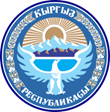                КЫРГЫЗСКАЯ РЕСПУБЛИКАМИНИСТЕРСТВО ОБРАЗОВАНИЯ И НАУКИ               Отдел реализации проекта АБР                «Программа развития сектора:                 Навыки для инклюзивного роста»                    (гранты 0552 KGZ и 0553 KGZ)Кыргызская Республика, 720040, г. Бишкекул. Тыныстанова, 257, каб. 217 тел/факс: +996 (312) 66-30-05 Кыргыз Республиксы, 720040, Бишкек ш.Тыныстанов көчөсү, 257, 217 бөлмөтел/факс: +996 (312) 66-30-05257 Tynystanov str. Room #217Bishkek,720040, Kyrgyz Republic, phone/fax: +996 (312) 66-30-05 Название проекта:«Программа развития сектора: Навыки для инклюзивного роста»Источник финансирования:Грант Азиатского банка развития 0553 KGZ Ссылка на контракт:Tr/shopping/ET/23 Шоппинг на предоставление кейтеринговых услуг и организация проживания участников с соблюдением санитарных норм семинара с 04 по 06 декабря 2023г. г.БишкекПодпись и печать Поставщика:Имя уполномоченного ПредставителяПодпись и печать ПокупателяИмя уполномоченного Представителя#НаименованиеКол-воЧеловек***Кол-во дней/разЦена за ед. (сом)Общая цена (сом)Срок оказание услуг1Обед503 с 04 по 06 декабря 2023г.  г.Бишкек2Кофе-брейк506 с 04 по 06 декабря 2023г.  г.Бишкек4Проживание с завтраком*404 с 04 по 06 декабря 2023г.  г.Бишкек6Ужин404 с 04 по 06 декабря 2023г.  г.Бишкек8Налоги**:Налоги**:Налоги**:Налоги**: с 04 по 06 декабря 2023г.  г.Бишкек9НДС 12% (если применимо)НДС 12% (если применимо)НДС 12% (если применимо)НДС 12% (если применимо) с 04 по 06 декабря 2023г.  г.Бишкек10НСП 2% (если применимо)НСП 2% (если применимо)НСП 2% (если применимо)НСП 2% (если применимо) с 04 по 06 декабря 2023г.  г.Бишкек11ЕН 4%  (если применимо)ЕН 4%  (если применимо)ЕН 4%  (если применимо)ЕН 4%  (если применимо) с 04 по 06 декабря 2023г.  г.Бишкек12Итого: с 04 по 06 декабря 2023г.  г.БишкекТребования к кейтеринговым услугам*Требования к кейтеринговым услугам*НаименованиеМинимальные требования к техническим спецификациямНаименованиеОбщее описание: Блюда должны быть приготовлены из свежих продуктов, в соответствующих санитарных нормах. Посуда и обслуживание представляются поставщиком. Подаваться должны горячими Первое блюдоВес: Первое блюдоМин 50 гр мяса - говядина, курица (по согласованию), мин 250 гр жидкости, овощиПервое блюдоВторое блюдоВес:  Второе блюдоМин 100 гр мяса - говядина, курица (по согласованию),  мин 150 гр гарнираВторое блюдоСалат Мин 150 грКофе брейк**:Канапе, мини-сендвичи, мини-бутерброды, самсы, пирожки с мясом (2 на выбор). Десерт: Профитроли, круассаны, эклеры, пирожное, капкейки (2 на выбор)Напитки: Кофе, соки, чай, сливки, лимонКофе брейк**:Канапе, мини-сендвичи, мини-бутерброды, самсы, пирожки с мясом (2 на выбор). Десерт: Профитроли, круассаны, эклеры, пирожное, капкейки (2 на выбор)Напитки: Кофе, соки, чай, сливки, лимонВода 0,5 литров  Негазированная Наименование/ ОписаниеСпецификации, предлагаемые поставщиком1Требования к проживаниюРазмещение одновременно не менее 40 человекНаличие в каждом номере отдельного душа (круглосуточная подача холодной и горячей воды)Размещение в каждом номере по 2 человекаСмена постельного белья 1 раз в 2-3 дняНаличие удобной соответствующей мебели, (кровать, гардероб, тумбы)Полноценный санузел, мыло и шампунь, полотенца, кондиционер/ обогреватель,Наличие трехразового питания